Můj projekt:_____________________________Anotace ročníkového projektu žáků 9. r. pro školní rok 2019/20Ročníkový projekt je zaměřený na sebepoznání a seberozvoj žáků 9. r. Jeho cílem je, aby žák na základě svého zájmu a případného směřování v rámci dalšího studia navrhl, připravil, ve finále pak realizoval a prezentoval vlastní projekt libovolného zaměření. Výstupem projektu tak může být např. vlastní kus nábytku umístěný ve veřejném prostoru, realizace autorské knihy a uspořádání svého autorského čtení, výstava svých výtvarných prací s organizací vernisáže, navržení architektonického řešení zanedbaného veřejného prostoru apod. V jednotlivých fázích projektu se žáci inspirují již realizovanými počiny, posoudí své osobnostní předpoklady (silné a slabé stránky), zájmy, zohlední své směřování v rámci výběru SŠ, navrhnou projekt a pokusí se jej realizovat až do finální podoby. V případě úspěšného splnění a zakončení projektového výstupu jej lze využít i jako tzv. Alternativní malou maturitu namísto plnění písemné části Malé maturity a v opravené podobě pak si jej zvolit jako téma k prezentaci v rámci ústní části Malé maturity.Součástí Mého projektu: je vedení si dokladového portfolia (skici, návrhy, komunikace s úřady…) a absolvování minimálně 3 konzultací s vybraným učitelem.Kromě samotného výstupu si žák/žákyně připraví prezentační poster ve formátu A3, na němž popíše a doloží průběh svého počínání a práce na projektu.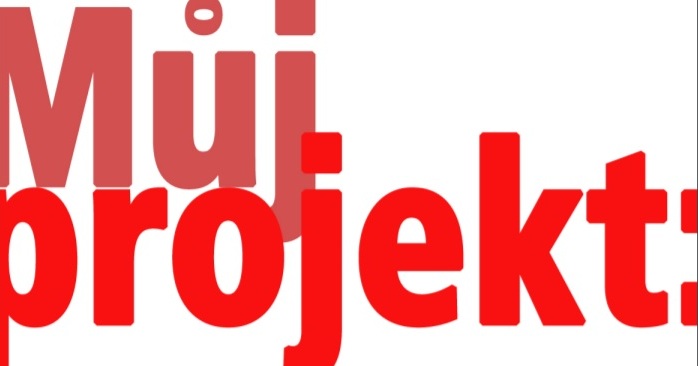 